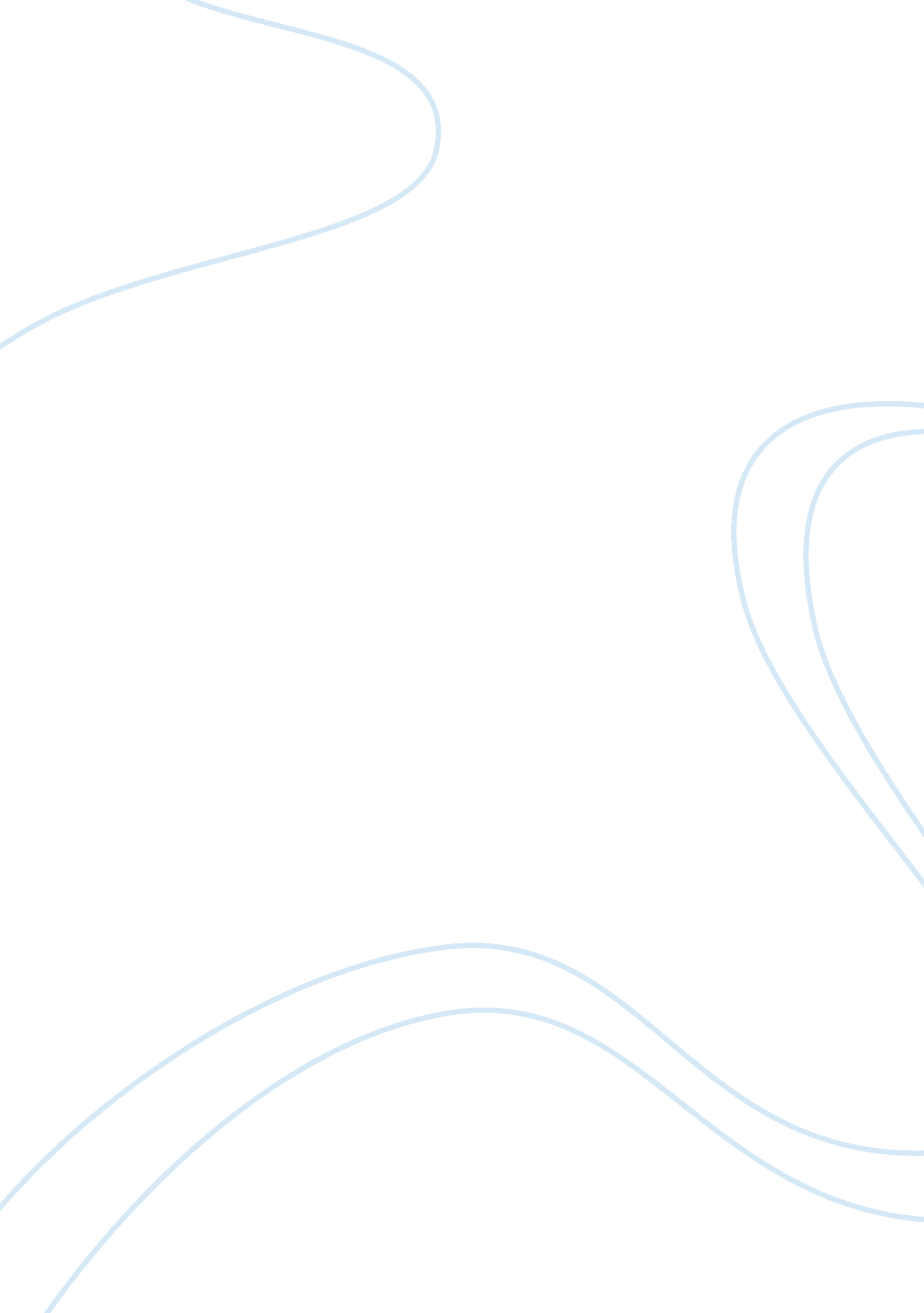 Passive design strategies achieving effective response to local climateEnvironment, Climate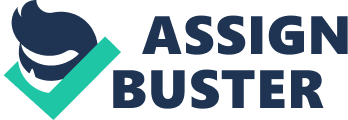 PASSIVE DESIGN STRATEGIES ACHIEVING EFFECTIVE RESPONSE TO LOCAL CLIMATE Table of contentspage Abstract…………………………………………………………………………………………………. 3 Introduction…………………………………………………………………………………… . Abstraction This survey is aimed at placing the specific inactive schemes that can be applied to edifices in a specific type of local clime to accomplish a proper response to that clime. With edifices being the highest energy consumers and inactive design schemes of major benefit in decrease of energy demand for chilling and warming, the research will bring out the effectivity of the major inactive chilling and heat turning away schemes in supplying thermic comfort and how the pick of these is a effect of the local clime. To accomplish an thorough research, different literature beginnings where used to find a assortment of inactive design schemes that are employed in different climes. From this cognition, the schemes used at the first block of suites at the Belum rain forest resort where identified and their effectivity is established consequently. The first block of suites at the Belum rainforest resort incorporate a big figure of inactive design schemes supplying a wider fluctuation of comparing survey. These when compared to the other blocks at resort will widen the range of the research. Approximately 40 % offamilyenergy is used for warming and chilling to accomplish thermic comfort. This rate could be cut to about nothing in through sound clime antiphonal inactive designs.. To accomplish high energy efficiency at belum rain forest resort, schemes like Encouraging natural air flow with big gaps and supplying shadowing were used amongst other non as effectual methods. It can therefore be concluded that some inactive design schemes are more effectual than others in specific climes and cognition on this effectivity can drastically better energy efficiency gained due to the usage of these design schemes. Introduction Each clime zone has clearly different design and building demands, This is because within each of these chief zones there are besides many regional sub-zones with differing local conditions features such as air current forms, humidness, temperature and tallness above sea degree. There exists a big figure of inactive design schemes that can be applied to any peculiar edifice. Of these schemes, some are cosmopolitan and would use to about all types of climes but for the most portion each of these clime zones require specific types of inactive design techniques to be applied to edifices in order to be effectual. In add-on to this, in response to the local clime, some of these specific passive schemes are more effectual than others in accomplishing their ends and therefore a grade of precedence can be placed on them for easier design determination devising. Malaysia has high temperatures and a High humidness twelvemonth unit of ammunition, to accomplish edifice sustainability energy usage for chilling has to be minimised, the major factors to see for this clime are the air current and the Sun. Most of the heat addition in the edifices is from the Sun specifically solar heat addition though Windowss and conductivity heat addition through walls. And most of the chilling is by air flow. From this we can clearly detect that the most effectual inactive design schemes are those that control heat addition and supply chilling through air motion. This paper will look into how effectual peculiar inactive design schemes employed to the first block of suites at the Belum rainforest resort in reacting to the local clime by reacting to the undermentioned research inquiries: What is inactive architecture design? What are the inactive design schemes employed to accomplish decrease in heat addition in the first block of suites at the Belum rain forest resort? What are the inactive chilling design schemes employed in the first block of suites at Belum rainforest resort? How make these passive design schemes employed efficaciously respond to the local clime Passive architecture design Harmonizing to…Passive architecture design refers to a design attack that uses natural elements, frequently sunlight, to heat, cool, or light a edifice. Every inactive design attack is aimed to maximize comfy conditions for people to populate in, while cut downing the usage of energy and therefore the impact of edifices on theenvironment. In a physical sense, a inactive design attack is one that will utilize merely locally available energy beginnings like radiation from the Sun, air motion from air currents and temperature differences and use the natural flow waies of that energy to bring forth work. This work is chiefly the warming, chilling and illuming of enclosed infinite and as such inactive design systems will necessitate really small care and cut down a building’s energy ingestion by minimising or taking mechanical systems like pumps and fans used to command indoor temperature and lighting and devour a batch of energy. Passive architecture design is required in order to cut down on the demand for mechanical chilling and warming of indoor infinites. In bend this warming and chilling is required in order to accomplish thermic comfort. Therefore thermic comfort can be regarded as the terminal demand of inactive architecture design together with energy efficiency while accomplishing that. Bs en iso 7730 defines thermic comfort as that status of head which expresses satisfaction with the thermic environment. That is to state the status when person is non experiencing either excessively hot or excessively cold. The chief factors impacting thermic comfort are temperature of the air, humidness, air motion, metabolic rate and vesture. Of these, air temperature ( which is the chief determiner ) , humidness ( which affects evaporative chilling from the human tegument ) and air velocity or motion ( which accelerates vaporization ) are all affected by general environmental factors and can hence be controlled utilizing inactive architecture designs. inactive design schemes accomplishing heat addition decrease in the first block of suites at the Belum rain forest resort On this block at the Belum rain forest resort, heat turning away was given extreme importance as the block is extensively shaded and a overplus of heat turning away schemes was used compared to the inactive chilling schemes. The schemes include orientation of the edifice to its site, usage of deep over bents, usage of mesh shadowing devices on Windowss, shadowing of walls and facade, usage of banian sticks to shadow Windowss and usage of flora for shadowing both Windowss and the frontage Orientation This block of suites is oriented in such a manner the longer facade that has the suites and window gaps faces the north-south way with no Windowss on the east-west way. This provides for a shaded in-door infinite during twenty-four hours clip, in this set up, exposure to radiation is minimised as solar radiation is easy controlled by over bents since the high angle of the Sun in the sky in summer makes it easy to shadow Windowss utilizing this while daylighting is maximised cut downing on the demand for unreal lighting in the edifice. Besides in this orientation the eastern and western sides that have no window gaps are exposed to the low-angle summer Sun in the forenoon and afternoon and hence there is less heat addition from these Deep overhangs This block of suites uses a pitched gable to gable type of roof. The usage of a pitched roof provided for deep over bents on the longer frontages. The overhangs On the north and south-facing walls, control direct beam solar radiation. And therefore cut down on the incident heat on the facade and the first floor Windowss. Overhangs are most efficient because being external shading devices, they intercept solar radiation before it has entered through the Windowss or is incident on the walls and therefore even when energy is absorbed by them it is non trapped behind the glass. As the edifice does non precisely face north-south, the over bents are of increased size. This was besides done to efficaciously supply shadiness for both floors of the block. Mesh shadowing on Windowss This shading was extensively applied to all Windowss of this block of suites. This mesh shading placed in forepart of Windowss is considered more efficient than the complete bents chiefly because it is suited and provides shadiness for the Windowss all through the twelvemonth. Unlike the other shading devices, it does non necessitate extended computation to acquire optimum consequences and does non depend on the angle of the Sun. The Mesh besides provides this shadowing while leting for air motion and therefore encourages cross airing. The meshes are made of coated metals as being portion of external shading devices there is demand for the stuff to be upwind resistant. They besides have an added advantage of being flexible to utilize and keep. Banyan sticks cladding The south and north confronting walls of this block are about wholly made of Windowss to advance airing with minimised exposed wall. The entireness of the Windowss and exposed wall is clad in closely arranged banian sticks that farther heighten the shading to the Windowss in add-on to the mesh shading provided. Like the other external shading devices it reduces on the incident heat on the Windowss and the walls. And besides due to their distance from the window radiation energy absorbed by the banian sticks is non re-radiated to the window or wall. They were besides used as a base for vegetive shading. Bing a signifier of perpendicular shading, they have been besides used to shadow the E and west frontages of the block. The banian sticks are treated to accomplish conditions opposition and prevent decay. They have a major disadvantage of cut downing visibleness and natural twenty-four hours light into the edifice The facade of the block was besides constructed in such a manner that the open walls are perpendicular to the way of the facade and as such are wholly shaded by next walls. This design ensures that no external wall is straight exposed to the Sun and as such do non absorb beaming heat. Vegetative shading This was achieved at this block of suites by usage of mounting workss that get support from the banian sticks cladding. With the banyan sticks already positioned to supply shading, the workss are introduced so as to heighten the shadiness provided by the sticks. These workss provide the 3rd and concluding bed of shadowing after the mesh shading and the banian sticks cladding. They cut down solar radiation to every bit low every bit low as 20 % . These together with the banian sticks facade cladding besides work as a clime shield, protecting the edifice from rain and air current bill of exchanges through the Windowss. They besides protect the edifices coloring material and the facade it’s ego from intensive conditions. Plants besides have the added advantage of supplying evapo-transpiration, where, as workss transpire and loose H2O to the ambiance, the vaporization that takes topographic points uses heat energy from the environing chilling it in return. Passive chilling schemes employed in the first block of suites at the Belum rainforest resort. 